                                    Саморегулируемая организация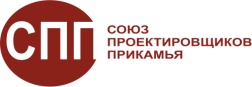 Некоммерческое партнерство«Союз проектировщиков Прикамья»регистрационный номер СРО-П-117-18012010 от 18 января 2010 года.ИНН 5904207061 КПП 590201001 ОГРН 1095900001152Р/с 40703810400000005304 в ОАО АКБ «Проинвестбанк» г. Пермь БИК 045773764 к/с 30101810700000000764614039, г. Пермь, ул. Газеты Звезда, дом 46,  тел.: 8(342)247-40-32, 8(902)63-50-593, www.souzpp.ru   эл. адрес:  souzpp@gmail.com
____________________________________________________________________________ПРОТОКОЛвнеочередного Общего собрания членов саморегулируемой организации некоммерческого партнерства«Союз проектировщиков Прикамья»г. Пермь									8 октября 2014 годаМесто проведения: г. Пермь, Комсомольский пр., д.54,                 .ТЦ «Гостиный двор», конференц-зал, 5 этажначало в 14:00 местного времени Присутствуют:- члены партнерства: 38 человек, в том числе по доверенности 29 представителей членов партнерства;- 7 сотрудников исполнительного органа – дирекции.Выступил председатель Совета партнерства СРО НП «СПП» Щипалкин В.П., который сообщил, что по состоянию на 01.10.2014г. в СРО НП «СПП» состоит 68 действующих членов партнерства, на момент 14.00 присутствуют на внеочередном Общем собрании 38 человек, что составляет 55,8% от общего числа членов партнерства. В соответствии с п. 9.3 Устава, кворум имеется. Щипалкин В.П. предложил собрание открыть, для чего нужно проголосовать. Проголосовали: «за» 38 человек;                             «против» - 0 человек;		     «воздержались» - 0 человекПринято решение об открытии внеочередного Общего собрания.Далее Щипалкин В.П. перешел к повестке собрания и сказал, что проект повестки был своевременно разослан членам партнерства, кроме того, каждый из присутствующих на собрании получил проект повестки лично в руки. Также Щипалкин В.П. предложил утвердить проект повестки собрания. После обмена мнениями, вопрос поставлен на голосование.Проголосовали: «за» - 38 человек;		     «против» - 0 человек;		     «воздержались» - 0 человекПринято решение: повестка очередного Общего собрания СРО НП «СПП» утверждена, в т.ч.:О внесении изменений в соответствии с п.п.5 п.8 ст.3 № 99-ФЗ « О внесении изменений в гл. 4 ч. 1 ГК РФ и о признании утратившими силу отдельных положений законодательных актов РФ», в Устав и наименование НП «СПП», а также в действующие положения и стандарты партнерства.Докладчик: Ковтун В.Г.О выполнении минимально необходимых требований членами партнерства в части повышения квалификации заявленных по месту основной работы работников ИП и юр. лиц не реже, чем один раз в пять лет.     Докладчик: председатель дисциплинарной комиссии Ковтун К.В.Стандарты СРО НП «СПП». Утверждение стандарта «Порядок разработки, утверждения, оформления, учета, изменения и отмены».Докладчик: Мощанский Е.А.Об исключении из членов партнерства ООО «ПКБ «Мастер» за неуплату членских взносов.Докладчик: директор Ковтун В.Г.О характерных нарушениях требований по выдаче свидетельств на право выполнения проектных работ, выявленных в ходе проверок.Докладчик: председатель контрольной комиссии Батина Е.Н.Информация страхового агента по текущим вопросам страхования.Докладчик: Дерюшева А.В.Информация о текущем финансовом состоянии СРО НП «СПП» и утверждение размеров членских взносов и сметы доходов и расходов на 2015г.Докладчик: Антонова Н.Г.Разное.По первому вопросу: выступил директор партнерства Ковтун В.Г., который проинформировал, что ФЗ № 99 от 5.05.2014 г. «О внесении изменений в гл. 4 ч.1 Гражданского кодекса РФ о признании утратившим силу отдельных положений законодательных актов РФ» предусмотрено создание некоммерческих организаций в организационно-правовой форме – ассоциация. Эта норма вступила в силу с 1 сентября 2014 года. Этим же законом предусмотрено, что учредительные документы, а также наименование юридических лиц, созданных до дня вступления в силу настоящего ФЗ, подлежат приведению в соответствие нормам гл. 4 Гражданского кодекса РФ. Управлением Минюста по Пермскому краю при консультации по этому вопросу предложено для государственной регистрации изменений представить измененный Устав с названием, который бы соответствовал ст. 50 п.3 вышеназванного ФЗ (Ассоциация саморегулируемая организация «Союз проектировщиков Прикамья»). В  соответствии с п.п. 9.2.1. и 9.7. Устава некоммерческого партнерства «Союз проектировщиков Прикамья», любые изменения в него требуют решения Общего собрания членов партнерства.В связи с этим, внеочередным Общим собранием необходимо принять решение путем голосования о внесении изменений в Устав некоммерческого партнерства «Союз проектировщиков Прикамья», в том числе в его название на: Ассоциация саморегулируемая организация «Союз проектировщиков Прикамья» (сокращенно Ассоциация СРО НП «СПП» или Ассоциация). Вопрос поставлен на голосование. Проголосовали: «за» - 38 человек;		     «против» - 0 человек;		     «воздержались» - 0 человек.Решение принято.Большинством голосов, прибывших на собрание членов партнерства, принято решение внести изменения в Устав с последующей государственной регистрацией его в установленном порядке в Управлении Минюста РФ по Пермскому краю. Дирекции партнерства организовать эту работу таким образом, чтобы проект измененного Устава и другие документы Ассоциации, в т.ч. передаточный акт, утвердить на очередном Общем собрании в I полугодии 2015 года.По второму вопросу: «О выполнении минимально необходимых требований членами партнерства в части повышения квалификации заявленных по месту основной работы работников ИП и юр. лиц не реже, чем один раз в пять лет» выступила председатель дисциплинарной комиссии Ковтун К.В., которая напомнила, что Градкодексом РФ ст. 81 установлены минимально необходимые требования к выдаче свидетельств о допуске к работам по организации проектной документации, согласно п. 3 этой же статьи, установлены требования к повышению квалификации не реже, чем один раз в 5 лет, заявленных по месту основной работы специалистов с проведением их аттестации.С этой целью, Советом партнерства было принято  решение провести сплошную актуализацию данных о квалификации кадров, для чего еженедельно на Совет партнерства стали по списку вызываться члены партнерства. По состоянию на 30.09.2014 г. после вызова на Совет партнерства, требуемую информацию предоставили 39 участников партнерства или 57,3%. При анализе предоставленных документов, контрольной комиссией одобрены в полном объеме пакеты документов только 10 организаций, что составляет 15% от общего количества.Согласно предоставленным данным членами партнерства, заявлено 616 специалистов проектирования, из этого числа предоставлено действующих свидетельств о повышении квалификации на 323 специалиста (52,4%) и прошли квалификационную аттестацию СРО НП «СПП» 205 специалистов (33,28%).Такое отношение к выполнению обязанностей в части выполнения минимальных требований членами партнерства и предоставления для этого необходимых документов вызывает озабоченность и, поскольку Советом партнерства поставлена задача сплошной актуализации данных, необходимо эту проблему решать, а к безответственным членам партнерства применять дисциплинарные меры воздействия, вплоть до прекращения действия свидетельства, в соответствии с Уставом партнерства и Градкодекса РФ.В прениях выступил Щипалкин В.П. и обратил внимание присутствующих на собрании членов партнерства на выполнение своих обязанностей в части своевременности повышения квалификации, также предоставления запрашиваемых сведений контрольной и дисциплинарной комиссиями. В январе 2015 года исполняется 5 лет партнерству и, соответственно, вопросы выполнения минимальных требований, в т.ч. и повышения квалификации, будут обязательно рассматриваться, а к безответственным членам партнерства будут применяться самые строгие меры дисциплинарного воздействия.Поступило предложение: Совету партнерства продолжить практику вызова членов партнерства, не своевременно выполняющих свои обязанности в части повышения квалификации специалистов, а также своевременности предоставление запрашиваемых сведений контрольной и дисциплинарной комиссий.Вопрос поставлен на голосование.Проголосовали:«за» - 38 человек;«против» - 0 человек;«воздержались» - 0 человек.Большинством голосов решение принято.По третьему вопросу: «Стандарты СРО НП «СПП». Утверждение стандарта «Порядок разработки, утверждения, оформления, учета, изменения и отмены», выступил Мощанский Е.А., который сообщил, что в соответствии со ст.555 п. 2 Градкодекса РФ, саморегулируемые организации вправе разработать и утвердить стандарты саморегулируемых организаций.Вниманию общего собрания предлагается проект стандарта СРО НП «СПП» «Порядок разработки, утверждения, оформления, учета, изменений и отмены», разработанный в соответствии с действующими правилами и нормами.После обмена мнениями поступило предложение утвердить предложенный проект.Проголосовали:«за» - 38 человек;«против» - 0 человек;«воздержались» - 0 человек.Большинством голосов стандарт СРО НП «СПП» «Порядок разработки, утверждения, оформления, учета, изменения и отмены» утвержден.По четвертому вопросу: «Об исключении из членов партнерства ООО «ПКБ «Мастер» за неуплату членских взносов» выступил директор партнерства Ковтун В.Г., который сообщил, что решением Совета партнерства от 09.06.2014.г., за неоднократную неуплату членских взносов за 2013 – 2014 гг., а также отсутствия реакции на направляемые в адрес директора ООО «ПКБ «Мастер» предписаний 12.05.2014 г. за № 102, 16.12.2013 г. № 341, в части устранений выявленных нарушений, Советом партнерства принято решение об исключении его из членов партнерства, а поскольку нормами п. 7 ст. 5510 Градкодекса РФ это отнесено к компетенции саморегулируемой организации, это решение необходимо утвердить собранием.Вопрос поставлен на голосование.Проголосовали:«за» - 36 человек;«против» - 0 человек;«воздержались» - 2 человека.Принято решение: исключить ООО «ПКБ «Мастер» из членов партнерства СРО НП «СПП» за неоднократную неуплату членских взносов за 2013-2014 гг.По пятому вопросу:  «О характерных нарушениях требований по выдаче свидетельств на право выполнения проектных работ, выявленных в ходе проверок», выступила председатель контрольной комиссии Батина Е.Н., которая сообщила, что в соответствии с утвержденным Советом партнерства планом проведения выездных и камеральных проверок членов партнерства, за 9 месяцев проведено 23 проверки, в т.ч. 14 выездных, 3 камеральных и 6 выездных внеплановых.Предметом проверок являлось соответствие ранее представленных сведений для выдачи свидетельств их фактическому состоянию. В ходе плановых проверок были выявлены наиболее характерные нарушения:заявленные специалисты в установленный срок, согласно представленных графиков, повышением квалификации не охвачены;договора страхования гражданской ответственности в отдельных случаях, членами партнерства пролонгируется только после неоднократных напоминаний;члены партнерства не реагируют на письма с замечаниями, не устраняют замечания к согласованным срокам, не являются на заседания Совета партнерства для решения вопросов, связанных с выявленными нарушениями.Все это говорит о том, что в своем большинстве члены партнерства относятся к обязанностям по представлению запрашиваемых документов и исправлению выявленных нарушений «спустя рукава», тем самым создавая предпосылки для серьезных дисциплинарных наказаний. Уставом партнерства предусмотрено прекращение действия свидетельства о допуске к проектным работам в случае не устранения членом партнерства в установленный срок выявленных нарушений и, вероятно, этим рычагом придется пользоваться чаще. В прениях выступили Щипалкин В.П., Заколодкин С.И., которые обратили внимание присутствующих на внеочередном Общем собрании членов партнерства, на необходимость выполнения ими своих обязанностей в части своевременного устранения выявленных при проверке нарушений, а также предоставление запрашиваемых актуальных сведений. В противном случае, Совет партнерства будет вынужден принимать самые строгие дисциплинарные меры воздействия к нарушителям.По шестому вопросу: «Информация страхового агента по текущим вопросам страхования», выступила с информацией Дерюшева А.В., которая остановилась на своевременной пролонгации договоров страхования членами партнерства и ответила на вопросы по страхованию.Информация принята к сведению.По седьмому вопросу: «Информация о текущем финансовом состоянии СРО НП «СПП» и утверждение размеров членских взносов на 2015г.», выступила главный бухгалтер Антонова Н.Г., которая проинформировала собрание об исполнении сметы за 9 месяцев 2014 года, при этом, пояснив, что смета расходов на 2014 год исполняется в пределах утвержденных сумм, в то же время наметился перерасход финансовых средств по двум статьям, в том числе:расходы на приведение сайта к действующим нормам законодательства;расходы на организацию работы по хранению документов длительного хранения (приобретение металлического шкафа);После обмена мнениями, поступило предложение внести изменения в смету расходов 2014 года.Проголосовали:«за» - 38 человек;«против» - 0 человек;«воздержались» - 0 человек.Принято решение: внести изменения в смету расходов 2014 года с учетом фактических расходов.Далее Антоновой Н.Г. перешла к смете на 2015 год и сообщила, что Совет партнерства рекомендует Общему собранию на 2015 год установить следующий размер взносов:вступительный взнос для вновь вступивших членов партнерства – 0 рублей;регулярный взнос для вновь вступающих – 50% от размера утвержденного взноса на 1 год;взнос для юридических лиц на 2015 год оставить без изменений в размере – 70 000 рублей;взнос для ИП на 2015 год оставить без изменений в размере 60 000 рублей.После обмена мнениями поступило предложение утвердить предложенные размеры взносов.Проголосовали:«за» - 38 человек;«против» - 0 человек;«воздержались» - 0 человек.Принято решение: установить размер регулярных взносов для юридических лиц – 70 000 рублей, для ИП – 60 000 рублей; вступительный взнос для вновь вступающих членов – 0 рублей, регулярный взнос для вновь вступающих – 50% от размера утвержденного взноса на 1 год.Затем Антонова Н.Г. остановилась на расходах на 2015 год.После обмена мнениями и ответа на вопросы, поступило предложение смету доходов и расходов на 2015 год утвердить.Проголосовали:«за» - 38 человек;«против» - 0 человек;«воздержались» - 0 человек.Принято решение: смета доходов и расходов на 2015 год утверждена.По восьмому вопросу: «Разное», выступил Щипалкин В.П. и сообщил, что в январе 2015 года СРО НП «СПП» исполняется 5 лет, в связи с чем Совет партнерства предлагает отметить эту дату особым образом. После обмена мнениями, поступило предложение – Совету партнерства, дирекции подготовить план мероприятий, связанный с 5-летием партнерства, разослать членам партнерства для внесения возможных предложений в план и торжественное заседание по этому случаю приурочить к проведению очередного Общего собрания в I полугодии 2015 года.Проголосовали:«за» - 38 человек;«против» - 0 человек;«воздержались» - 0 человек.Решение принято.Повестка дня исчерпана. Вопросов, замечаний по ведению собрания не возникло. Очередное собрание в связи с этим закрыто в 16.00 местного времени.Председатель собрания                                                        Щипалкин В.П.Секретарь собрания                                                                Соколова Н.В.